HOTEL REGISTRATION FORM   PARTICIPATE IN THE TOURNAMENT OR GET THE SPECIAL GROUP RATE. SCAN TO   JOHN@ULTIMATETOURNAMENTS.NETTournament Date:PhoneTeam:Contact Person: Email: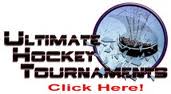 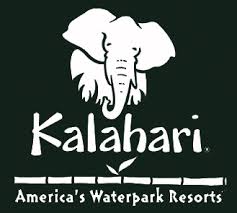 Parent Full Name Parent Full Name Parent Full Name Parent Full Name Parent Full Name **FOR KALAHARI RESORT, TEAM MANAGER WILL  FAX (630.206.0617) OR SCAN THIS HOTEL FORM & WILL    INSTRUCT THE TEAM/ PARENTS TO  CALL     1.877.253.5466 & USE THE ROOM BLOCK: DELLS WATERPARK   CLASSIC TO A RESORT RESERVATIONIST.  ANYONE NOT USING THE ROOM BLOCK WILL NOT BE ABLE TO